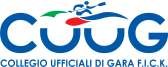 GARA:…………………………………………………………………………………………………………LOCALITA’: ……………………………………………..… DATA: ………………………………………Al Rappresentante della Società………………………………………………….L’equipaggio……………………………… n°……… è squalificato dalla gara a norma del/i seguente/i articoli del Codice di Gara:art. 3.4art. 3.5art. 3.6art. 3.8prima dell’orario previsto dal programma; non aver indossato la divisa sociale;non avere il numero fissato sull'imbarcazione; aver commesso doppia falsa partenza;essersi avvicinato (nelle sole gare di velocità), ad un altro concorrente a meno di 5 m., per prenderne la scia o è uscito dalla propria corsia;aver preso la scia (fondo) di concorrenti non appartenenti alla propria categoria o di diverso tipo di imbarcazione;aver sostituito l’imbarcazione durante la gara o prima del termine delle operazioni di controllo; arrivo irregolare: non aver tagliato regolarmente il traguardo;arrivo irregolare: aver tagliato il traguardo privi, anche, di un solo membro dell’equipaggio;arrivo irregolare: non aver pagaiato come previsto dall’art. 1.13. per :non aver dato la precedenza al concorrente interno al giro di boa; aver effettuato la virata passando all’interno di una o più boe; aver toccato una boa traendone evidente vantaggio.art. 3.9	per aver danneggiato un altro concorrente durante il sorpasso;per aver cambiato traiettoria per creare difficoltà all'imbarcazione	sorpassante;art. 3.11	per aver causato una collisione con un  altro concorrente o per aver danneggiato l'imbarcazione o la pagaia di un altro concorrente;art. 3.14	per non essersi portato immediatamente con l’imbarcazione ed il sussidio al galleggiamento utilizzati in gara, nella zona destinata al controllo imbarcazioni a disposizione degli UU.G.perché non rispettano le regole di gara;perché ad un controllo risultano aver gareggiato con una canoa non conforme all’art.1.14 e/o risultano non essere in regola con le attrezzature di sicurezza;perché ricevono aiuti esterni non consentiti dai regolamenti di gara. In particolare, per:art. 3.15aver ricevuto aiuto direttamente o alla sua canoa; aver ricevuto una pagaia di ricambio;aver fatto dirigere, spingere o mettere in movimento la canoa da terzi;essere stato accompagnato da un concorrente e/o un equipaggio per tutto o per un tratto del percorso di gara o con un'altra canoa o con qualsiasi altro tipo di natante;aver dato indicazioni al concorrente e/o all’equipaggio per mezzo di apparecchiature radiotrasmittenti.Notificata dal Giudice Arbitro Principale alle ore ………….. del giorno …………..L’Ufficiale di gara…………….……………………Il Rappresentante di Società ………………………………………………………………………mod. Squalifica Canoa Acqua Piatta 2019